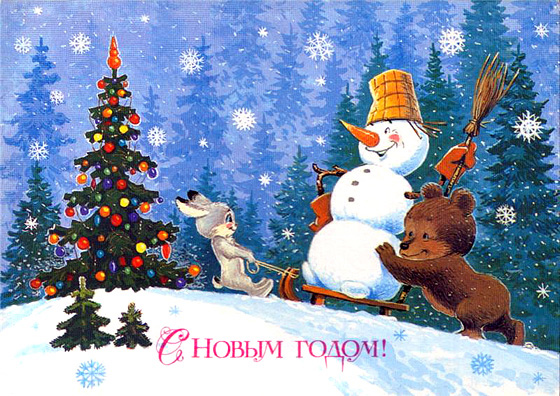 Прийменко Марина и Алина.  